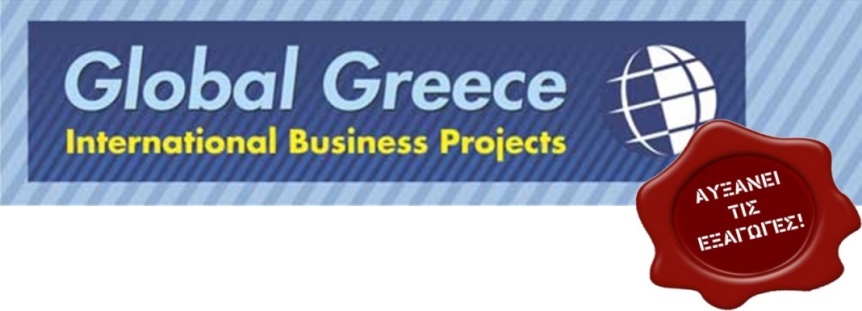 ΕΠΟΜΕΝΑ ΠΡΟΓΡΑΜΜΑΤΙΣΜΕΝΑ ΣΕΜΙΝΑΡΙΑ A’ ΕΞΑΜΗΝΟ 2015ΑΘΗΝΑΘΕΣΣΑΛΟΝΙΚΗΓια περισσότερες πληροφορίες επισκεφθείτε την ιστοσελίδα:www.globalgreece.gr27 ΦΕΒΡΟΥΑΡΙΟΥΜΕΤΑΦΡΑΖΟΝΤΑΣ ΤΟΥΣ ΑΡΙΘΜΟΥΣ ΣΕ ΑΠΟΦΑΣΕΙΣ«ΑΝΑΓΚΑΙΑ ΧΡΗΜΑΤΟΟΙΚΟΝΟΜΙΚΑ ΓΙΑ ΣΤΕΛΕΧΗ»16 & 17 ΜΑΡΤΙΟΥ INCOTERMS & ΕΞΑΓΩΓΙΚΕΣ ΔΙΑΔΙΚΑΣΙΕΣ 27 ΜΑΡΤΙΟΥΚΟΙΝΩΝΙΚΗ ΕΥΘΥΝΗ3 ΑΠΡΙΛΙΟΥΤΕΛΩΝΕΙΑΚΑ & ΦΟΡΟΛΟΓΙΚΑ ΘΕΜΑΤΑ ΕΞΑΓΩΓΩΝ24 ΑΠΡΙΛΙΟΥΑΠΟΤΕΛΕΣΜΑΤΙΚΗ ΔΙΑΠΡΑΓΜΑΤΕΥΣΗ6 ΜΑΪΟΥΔΙΚΤΥΑ ΔΙΑΝΟΜΗΣ & ΕΞΑΓΩΓΕΣ8 ΜΑΪΟΥGLOCALIZATION - ΠΡΟΣΑΡΜΟΓΗ ΣΤΙΣ ΞΕΝΕΣ ΑΓΟΡΕΣ22 ΜΑΪΟΥΕΠΙΚΟΙΝΩΝΙΑ ΓΙΑ ΒΟΗΘΟΥΣ ΔΙΟΙΚΗΣΗΣ5 ΙΟΥΝΙΟΥΧΟΡΗΓΙΕΣ & ΧΟΡΗΓΙΚΕΣ ΠΡΟΤΑΣΕΙΣ19 ΙΟΥΝΙΟΥSOCIAL MEDIA ΓΙΑ ΕΠΙΧΕΙΡΗΣΕΙΣ28 ΦΕΒΡΟΥΑΡΙΟΥΜΕΤΑΦΡΑΖΟΝΤΑΣ ΤΟΥΣ ΑΡΙΘΜΟΥΣ ΣΕ ΑΠΟΦΑΣΕΙΣ «ΑΝΑΓΚΑΙΑ ΧΡΗΜΑΤΟΟΙΚΟΝΟΜΙΚΑ ΓΙΑ ΣΤΕΛΕΧΗ»13, 14 ΜΑΡΤΙΟΥ INCOTERMS & ΕΞΑΓΩΓΙΚΕΣ ΔΙΑΔΙΚΑΣΙΕΣ28 ΜΑΡΤΙΟΥΚΟΙΝΩΝΙΚΗ ΕΥΘΥΝΗ 4 ΑΠΡΙΛΙΟΥΤΕΛΩΝΕΙΑΚΑ & ΦΟΡΟΛΟΓΙΚΑ ΘΕΜΑΤΑ ΕΞΑΓΩΓΩΝ25 ΑΠΡΙΛΙΟΥΑΠΟΤΕΛΕΣΜΑΤΙΚΗ ΔΙΑΠΡΑΓΜΑΤΕΥΣΗ7 ΜΑΪΟΥΔΙΚΤΥΑ ΔΙΑΝΟΜΗΣ & ΕΞΑΓΩΓΕΣ9 ΜΑΪΟΥGLOCALIZATION - ΠΡΟΣΑΡΜΟΓΗ ΣΤΙΣ ΞΕΝΕΣ ΑΓΟΡΕΣ23 ΜΑΪΟΥΕΠΙΚΟΙΝΩΝΙΑ ΓΙΑ ΒΟΗΘΟΥΣ ΔΙΟΙΚΗΣΗΣ6 ΙΟΥΝΙΟΥΧΟΡΗΓΙΕΣ & ΧΟΡΗΓΙΚΕΣ ΠΡΟΤΑΣΕΙΣ20 ΙΟΥΝΙΟΥSOCIAL MEDIA ΓΙΑ ΕΠΙΧΕΙΡΗΣΕΙΣ